       Обязательное страхование ОСАГОПолис ОСАГО должен оформлять любой гражданин России, приобретая в свою собственность автомобиль любой марки. Это обязательный вид страхования гражданской ответственности. В случае аварии вся финансовая ответственность ложится на страховую компанию. Полис ОСАГО возмещает материальные средства в виде денежной компенсации собственнику пострадавшего в ДТП автомобиля и гражданам, которые пострадали физически (получили в аварии ущерб для здоровья).Оформление ОСАГО является обязательной процедурой для всех владельцев автомобилей без исключений, такие требования записаны в российских законах. Процедура, связанная с оформлением «автогражданки», должна быть выполнена до момента регистрации транспортного средства в ГИБДД. Страховщик не имеет права отказывать кому-либо заключение договора ОСАГО.Если имущество пострадало в результате неосторожных действий другого водителя, то автовладелец имеет право обратиться с заявлением на возмещение по договору ОСАГО. Выплата будет сделана в том случае, если виновник происшествия имеет полис автогражданки. Обязанность страховой компании – отремонтировать машину на станции техобслуживания. В некоторых случаях допускается возмещение денежных средств.Компенсация вреда здоровья возвращается гражданину в любом случае, даже если у виновника ДТП отсутствует полис ОСАГО. В случае невозможности установления виновника аварии или при отсутствии договора «автогражданки» возмещением ущерба занимается Российский Союз Автостраховщиков.КАСКО и ОСАГО: в чем же разница?Главное отличие КАСКО от ОСАГО надо искать в объекте страхования. При наличии полиса КАСКО защита действует на конкретный застрахованный автомобиль. Страхование автогражданской ответственности перекладывает на плечи страховых компаний оплату ремонта и восстановление чужих автомобилей, поврежденных в результате ДТП. При этом, конечно, надо соблюдать ряд условий. Все они прописаны в договорах и федеральных законахМожно одновременно приобрести полисы КАСКО и ОСАГО. Разница нет, в какой компании оформлен договор. Обычно водители предпочитают оба вида страховки заключать с одной страховой компанией, так как в этом случае владельцу автомобиля даётся скидка на КАСКО в размере от 3 до 10%.Между КАСКО и ОСАГО разница в цене существенная. Стоимость полиса ОСАГО регламентируется государством: это обязательный вид страхования. А вот на КАСКО каждая компания устанавливает свой тариф.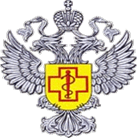 ФБУЗ «Центр гигиены и эпидемиологии в Республике Саха (Якутия) Консультационный центр 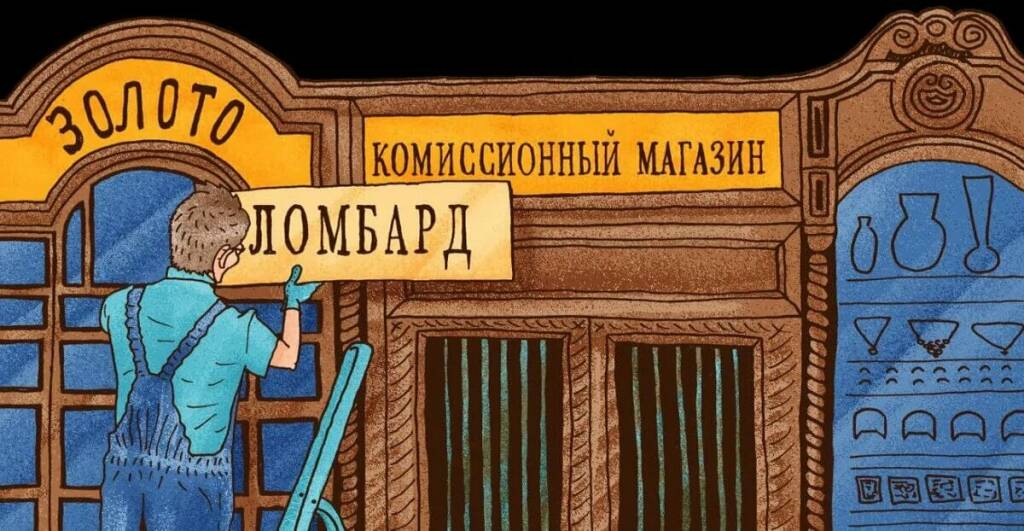 Информационный буклет «Памятка для потребителя. Страхование транспортного средства по КАСКО и ОСАГО. В чем отличие?»г. ЯкутскСтрахование автомобиля — привычное дело для многих россиян. Есть два вида страховки: обязательная и добровольная. Между ними есть существенная разница.Добровольное страхование КАСКОНаиболее распространенным видом добровольного страхования автотранспортных средств является КАСКО. Страховые компании дают гарантию возмещения денежных средств по таким полисам в тех случаях, если есть повреждение, гибель или угон машины, причем не важно по чьей вине они произошли. К страховым событиям можно отнести следующие факты:противоправные действия посторонних лиц;падение предметов на машину;стихийное бедствие;ДТП;хищение или угон;возгорание или поджог.При заключении договора страхования каждая компания, занимающаяся страхованием КАСКО, сама определяет варианты рисков и набор конкретных ситуаций. В случае, если автомобиль приобретается в кредит, то страховая компания определяет набор рисков по согласованию с банком. Однако в основе добровольного страхования большинства российских страховщиков лежат именно вышеуказанные факторы.Есть правила добровольного страхования, в которых указываются также различные способы компенсации материального ущерба. В тех случаях, когда произошло дорожно-транспортное происшествие или иное страховое событие, страховщик обязан оплатить расходы на СТО, затраченные на ремонт транспортного средства или выплатить деньги, компенсирующие стоимость ущерба.Существуют два вида КАСКО: оно может быть частичным и полным. Полное страхование предполагает также защиту по рискам ущерб и хищение.При частичной страховке можно выбрать один или несколько рисков: ущерб, ДТП или хищение. Такая страховка дешевле, но если владелец автомобиля попал в аварию по своей вине, а машина была застрахована только по риску «Угон», то собственник не получит ничего.При хищении никаких вопросов не должно существовать. Если машина угнана, то страховка выплачивается конкретно на сумму, обозначенную в договоре. Ущербом считается такой случай, когда машина была повреждена:в дорожно-транспортном происшествии;в стихийном бедствии;при пожаре;при повреждении от падения различных предметов, например, камней, деревьев и так далее.Полная гибель автомобиля тоже считается ущербом.В каких случаях могут отказать в возмещении.Закон разрешает страховой компании отказаться от выплат в ряде случаев:Если в момент аварии водитель был в состоянии наркотического или алкогольного опьянения — страховщик имеет право не выплачивать возмещение по риску «ущерб от ДТП» (п. 50 ПостановленияПленума ВС РФ от 27.06.2013 г.№ 20).Не выплатят деньги, если владелец умышленно причинил ущерб своему автомобилю. В этом случае страховая компания обоснованно сочтет такое действие за мошенничество (ст. 963 ГК РФ).Если в момент ДТП машиной управлял человек, не вписанный в страховой полис, и это нарушает условия договора — в выплатах откажут. Иногда в договоре такого условия нет, поэтому деньги можно получить.Страховая компания может прописать в договоре дополнительные обстоятельства для отказа в выплатах. Например, если на машине учили водить, либо она участвовала в гонках или ее использовали как такси. Если условия эксплуатации машины меняются — автовладелец обязан сообщить об этом страховой компании. Страховщик изменит условия договора и потребует доплату, либо расторгнет договор (ст. 944, 959 ГК РФ).